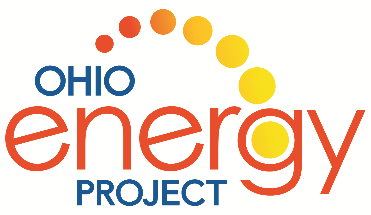 Welcome to Energy Heads UpThe goal of Energy Heads Up is….To work as TEAM to give clues about an energy word that one of your teammates must correctly guess.  SET UP:  Place all the energy words face down on the table.  DIRECTIONS:Put an energy word on the paddle and give it to a student without letting him/her see the word.The rest of the team will give clues to help the student holding the paddle guess the word.  The rules are:You cannot use the word or any form of it in your cluesYou cannot say, “starts with the letter” or “sounds like” or “rhymes with”You CAN use sound effects or motionsYou CAN pass on the word if it is taking too much time Once the word has been guessed, replace it with a new word and pass the paddle to a different student.  Note to Leaders: Be excellent clue givers and encourage teamwork with all kids involved in the game.  ANY QUESTIONS?  